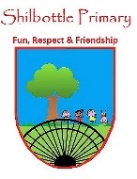 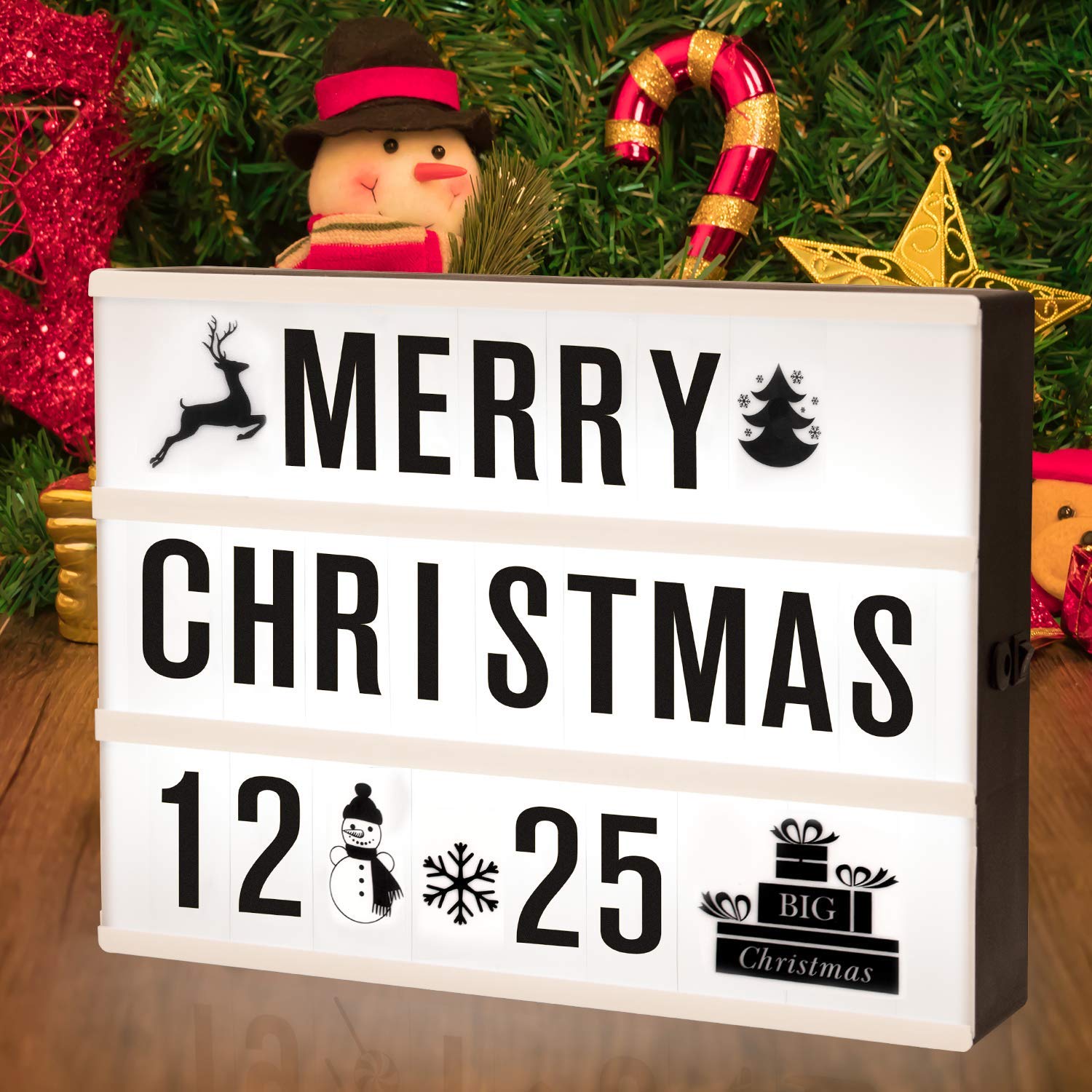 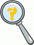 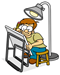 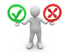 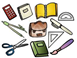 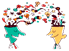 Vocabulary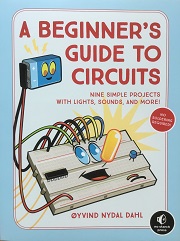 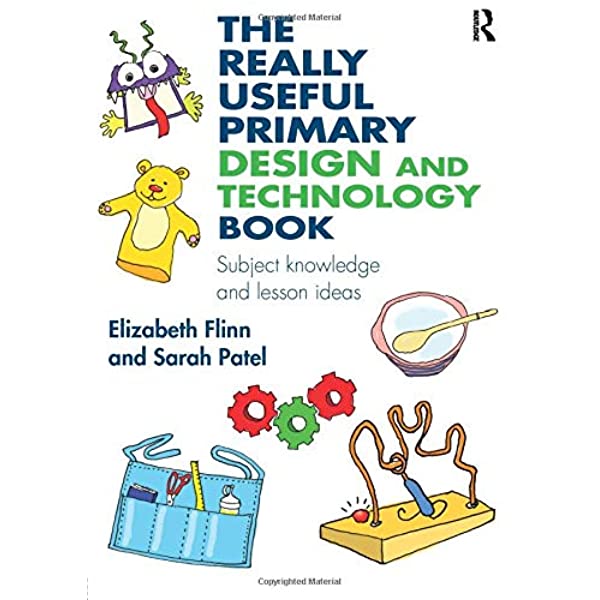 MeaningcircuitA path for transmitting an electrical current.componentA part or element of a larger whole.designA plan or drawing produced to show an object before it is made.electricalConcerned with, operating by, or producing electricity.evaluateTo assess, judge or calculate the quality of something.illuminateMake something visible or bright by shining a light on it; light up. light boxA box having a side of translucent material and containing an electric lightresistorA device having resistance to the passage of an electric. currentseries circuitA path along which the whole current flows through each component.translucentAllowing light to pass through; semi-transparent.